ΠΡΟΣΚΛΗΣΗ ΥΠΟΒΟΛΗΣ ΑΙΤΗΣΕΩΝ ΓΙΑ ΘΕΣΕΙΣ ΠΡΑΚΤΙΚΗΣ ΑΣΚΗΣΗΣ ΓΙΑ ΤΟ ΑΚΑΔ. ΕΤΟΣ 2023-2024Γνωστοποιείται στις/στους φοιτήτριες/φοιτητές η έναρξη του προγράμματος «Πρακτική Άσκηση τριτοβάθμιας εκπαίδευσης Πανεπιστημίου Πατρών» για το ακαδημαϊκό έτος 2023- 2024 με κωδικό MIS 5181130 στο Επιχειρησιακό Πρόγραμμα «Ανάπτυξη Ανθρώπινου Δυναμικού, Εκπαίδευση και Δια Βίου Μάθηση 2014-2020» το οποίο συγχρηματοδοτείται από το Ευρωπαϊκό Κοινωνικό Ταμείο (Ε.Κ.Τ.) και από εθνικούς πόρους. Στο πλαίσιο αυτού 57 τεταρτοετείς φοιτήτριες/ές θα έχουν τη δυνατότητα να εργαστούν με πλήρες ωράριο και υποχρεώσεις σε Ιδιωτικούς ή Δημόσιους Φορείς Απασχόλησης, σε θέσεις σχετικές με την εργασία της/του νηπιαγωγού στην Αχαΐα.Η υποχρεωτική διάρκεια της Πρακτικής Άσκησης ορίζεται σε τρεις (3) συνεχόμενους μήνεςμέσα στο παρακάτω διάστημα:Προβλέπεται μηνιαία αμοιβή 280€ (συμπεριλαμβανομένων των νόμιμων κρατήσεων και ασφαλιστικών εισφορών).Επισημαίνεται ότι οι φοιτητές δεν μπορούν να κάνουν ΠΑ σε φορείς με νόμιμους εκπροσώπους με τους οποίους έχουν α' και β' βαθμό συγγένειας εξ’ αίματος ή εξ ‘αγχιστείας.Η προθεσμία υποβολής αιτήσεων συμμετοχής είναι από: 21/11/2023 έως 18/12/2023 και ώρα 10 π.μ. (εκπρόθεσμες αιτήσεις θα απορρίπτονται).Αναλυτικές πληροφορίες για τις ημερομηνίες, τη διαδικασία αίτησης και το σχετικό έντυπο καθώς και τον τρόπο αξιολόγησης και επιλογής περιγράφονται παρακάτω.Η Επιτροπή Πρακτικής Άσκησης του Τμήματος Επιστημών της Εκπαίδευσης και της Αγωγής στην Προσχολική Ηλικία αποτελείται από τους κάτωθι:Νεκτάριος	Στελλάκης,	Αναπληρωτής	Καθηγητής	(Επιστημονικά	Υπεύθυνος) (Πρόεδρος)Γεράσιμος Κουστουράκης, Καθηγητής (Γραμματέας)Πoλυξένη Μανώλη, Επίκουρη Καθηγήτρια (Μέλος)ΣΗΜΑΝΤΙΚΕΣ ΗΜΕΡΟΜΗΝΙΕΣΥΠΟΒΟΛΗ ΑΙΤΗΣΗΣΚαλούνται οι φοιτητές που ενδιαφέρονται να πραγματοποιήσουν Πρακτική Άσκηση στα πλαίσια του προγράμματος να αποστείλουν μέσω του Ιδρυματικού τους e-mail, στη Γραμματεία του Τμήματος (graecedu@upatras.gr) :1. Αίτηση Συμμετοχής Φοιτητή στην Πρακτική Άσκηση (επισυνάπτεται παρακάτω)ΚΡΙΤΗΡΙΑ ΕΠΙΛΟΓΗΣΗ επιλογή των ασκούμενων θα γίνει με βάση των αριθμό μορίων όπως προκύπτουν από τον τύπο, (θα υπολογισθεί από την Ομάδα του Ψηφιακού Άλματος χρησιμοποιώντας στοιχεία του πληροφοριακού συστήματος “Ψηφιακό Άλμα”):Αριθμός επιτυχώς εξετασθέντων μαθημάτων μέχρι και την εξεταστική του Σεπτεμβρίου του Γ΄ έτους σπουδών  (ποσοστό βαρύτητας 60%)Μέσος Όρος βαθμολογίας των επιτυχώς εξετασθέντων μαθημάτων για το συγκεκριμένο αριθμό μαθημάτων (ποσοστό βαρύτητας 40%)ΕΝΣΤΑΣΕΙΣΟι ενστάσεις υποβάλλονται μέσα σε διάστημα 5 εργάσιμων ημερών από την ημερομηνία ανάρτησης των προσωρινών αποτελεσμάτων (στον ιστότοπο του Γραφείου Πρακτικής Άσκησης του Παν. Πατρών και στην ιστοσελίδα του Τμήματος Επιστημών της Εκπαίδευσης και της Αγωγής στην Προσχολική Ηλικία), ηλεκτρονικά στη Γραμματεία του Τμήματος (graecedu@upatras.gr), λαμβάνουν αριθμό πρωτοκόλλου και εξετάζονται από την Επιτροπή Ενστάσεων Πρακτικής, η οποία έχει ορισθεί από το Τμήμα.Στη συνέχεια, θα ακολουθήσει η δημοσίευση των οριστικών αποτελεσμάτων συμμετοχής στην Πράξη, τηρώντας τα μέτρα για την προστασία των προσωπικών δεδομένων των συμμετεχόντων.Νεκτάριος ΣτελλάκηςΕπιστημονικά Υπεύθυνος της Πρακτικής Άσκησηςτου Τμήματος Επιστημών της Εκπαίδευσης και της Αγωγής στην Προσχολική ΗλικίαΗ παρούσα προκήρυξη θα αναρτηθεί:στην ιστοσελίδα του Προγράμματος: http://praktiki.upatras.gr/στην ιστοσελίδα του Τμήματος: ecedu.upatras.grκαι θα τοιχοκολληθεί στη Γραμματεία του Τμήματος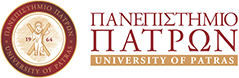 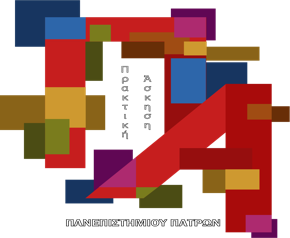 ΑΙΤΗΣΗ ΣΥΜΜΕΤΟΧΗΣ ΣΤΟ ΠΡΟΓΡΑΜΜΑ «ΠΡΑΚΤΙΚΗ ΑΣΚΗΣΗ ΤΡΙΤΟΒΑΘΜΙΑΣ ΕΚΠΑΙΔΕΥΣΗΣ  ΠΑΝΕΠΙΣΤΗΜΙΟΥ ΠΑΤΡΩΝ» ΑΚΑΔΗΜΑΪΚΟΥ ΕΤΟΥΣ 2023 – 2024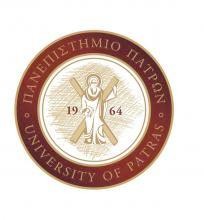 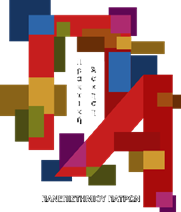 ΠΡΑΚΤΙΚΗ AΣΚΗΣΗ ΤΡΙΤΟΒΑΘΜΙΑΣ ΕΚΠΑΙΔΕΥΣΗΣ ΠΑΝΕΠΙΣΤΗΜΙΟΥ ΠΑΤΡΩΝΓΙΑ ΤΟ ΑΚΑΔΗΜΑΪΚΟ ΕΤΟΣ 2023-2024ΠΡΑΚΤΙΚΗ AΣΚΗΣΗ ΤΡΙΤΟΒΑΘΜΙΑΣ ΕΚΠΑΙΔΕΥΣΗΣ ΠΑΝΕΠΙΣΤΗΜΙΟΥ ΠΑΤΡΩΝΓΙΑ ΤΟ ΑΚΑΔΗΜΑΪΚΟ ΕΤΟΣ 2023-2024ΠΡΑΚΤΙΚΗ AΣΚΗΣΗ ΤΡΙΤΟΒΑΘΜΙΑΣ ΕΚΠΑΙΔΕΥΣΗΣ ΠΑΝΕΠΙΣΤΗΜΙΟΥ ΠΑΤΡΩΝΓΙΑ ΤΟ ΑΚΑΔΗΜΑΪΚΟ ΕΤΟΣ 2023-2024ΤΜΗΜΑ ΕΠΙΣΤΗΜΩΝ ΤΗΣ ΕΚΠΑΙΔΕΥΣΗΣ ΚΑΙ ΤΗΣ ΑΓΩΓΗΣ ΣΤΗΝ ΠΡΟΣΧΟΛΙΚΗ ΗΛΙΚΙΑΤΜΗΜΑ ΕΠΙΣΤΗΜΩΝ ΤΗΣ ΕΚΠΑΙΔΕΥΣΗΣ ΚΑΙ ΤΗΣ ΑΓΩΓΗΣ ΣΤΗΝ ΠΡΟΣΧΟΛΙΚΗ ΗΛΙΚΙΑΤΜΗΜΑ ΕΠΙΣΤΗΜΩΝ ΤΗΣ ΕΚΠΑΙΔΕΥΣΗΣ ΚΑΙ ΤΗΣ ΑΓΩΓΗΣ ΣΤΗΝ ΠΡΟΣΧΟΛΙΚΗ ΗΛΙΚΙΑΕπιστημονικά Υπεύθυνος:Επιστημονικά Υπεύθυνος:Νεκτάριος ΣτελλάκηςEmail:nekstel@upatras.grnekstel@upatras.gr21 Νοεμβρίου 2023Ημερομηνία έναρξης περιόδου Πρακτικής Άσκησης:1/3/2024Ημερομηνία λήξης περιόδου Πρακτικής Άσκησης:31/5/202421/11/2023Δημοσιοποίηση προκήρυξης18/12/2023 ( έως 10 π.μ.)Λήξη προθεσμίας υποβολής αίτησης συμμετοχής10/01/2024Δημοσιοποίηση των επιλεχθέντων υποψηφίων φοιτητριών/ών1/3/2024Έναρξη Περιόδου Προγράμματος Πρακτικής Άσκησης31/5/2024Λήξη Περιόδου Προγράμματος Πρακτικής ΆσκησηςΟνοματεπώνυμο:Αριθμός Μητρώου:Έτος 1ης εγγραφής:   Τηλέφωνο (κινητό):Εξάμηνο φοίτησης:Διεύθυνση (Πάτρα):Μέσος Όρος Βαθμολογίας:Email: (ιδρυματικό):Αριθμός επιτυχώς εξετασθέντωνμαθημάτων:Αιτούμαι τη συμμετοχή μου στο πρόγραμμα «Πρακτική Άσκηση Τριτοβάθμιας Εκπαίδευσης Πανεπιστημίου Πατρών», Τμ. ΤΕΕΑΠΗ, για το ακαδημαϊκό έτος 2023 – 2024Γνωρίζω ότι η τελική επιλογή μου για συμμετοχή στο πρόγραμμα είναι συνάρτηση του αριθμού των αιτούντων, της εν γένει επίδοσής μου στις προπτυχιακές σπουδές.Δηλώνω υπεύθυνα ότι δεσμεύομαι να τηρήσω τους κανονισμούς και το πλαίσιο υλοποίησης που διέπουν την πρόγραμμα.Πάτρα, …./…./202…Ο Αιτών / Η Αιτούσα(Υπογραφή φοιτητή/τριας)ΣΥΝΗΜΜΕΝΑ:Πιστοποιητικό Αναλυτικής Βαθμολογίας μέχρι και την επαναληπτική εξεταστική περίοδο (Σεπτεμβρίου) του τρέχοντος ακαδημαϊκού έτους (θα δοθεί στην Επιτροπή τηςΠρακτικής Άσκησης απευθείας από τη Γραμματεία)Αιτούμαι τη συμμετοχή μου στο πρόγραμμα «Πρακτική Άσκηση Τριτοβάθμιας Εκπαίδευσης Πανεπιστημίου Πατρών», Τμ. ΤΕΕΑΠΗ, για το ακαδημαϊκό έτος 2023 – 2024Γνωρίζω ότι η τελική επιλογή μου για συμμετοχή στο πρόγραμμα είναι συνάρτηση του αριθμού των αιτούντων, της εν γένει επίδοσής μου στις προπτυχιακές σπουδές.Δηλώνω υπεύθυνα ότι δεσμεύομαι να τηρήσω τους κανονισμούς και το πλαίσιο υλοποίησης που διέπουν την πρόγραμμα.Πάτρα, …./…./202…Ο Αιτών / Η Αιτούσα(Υπογραφή φοιτητή/τριας)ΣΥΝΗΜΜΕΝΑ:Πιστοποιητικό Αναλυτικής Βαθμολογίας μέχρι και την επαναληπτική εξεταστική περίοδο (Σεπτεμβρίου) του τρέχοντος ακαδημαϊκού έτους (θα δοθεί στην Επιτροπή τηςΠρακτικής Άσκησης απευθείας από τη Γραμματεία)